Obec Podmyče oznamuje,že v sobotu  dne 25.3.2023navštíví naši obec kominík pan Stejskal, který nabízí kominické služby.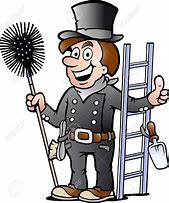 